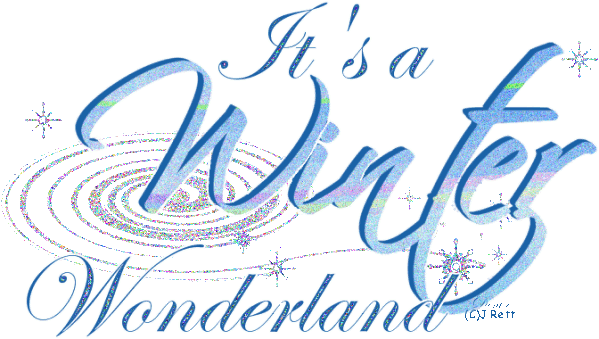             With The           Last Fridays Dance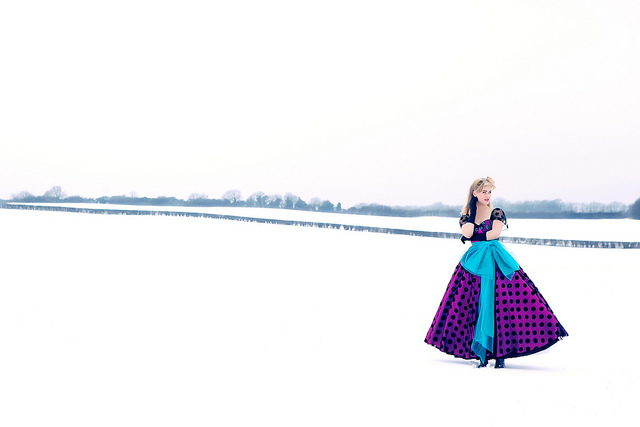 We’ll Have a Wonderful Night of Music & DancingWhere? @ the Chelsea Town Hall N5917 Settlement Dr.When? Friday January 27th 7:00 PM To MidnightWho Doesn’t Like Free Admission with Lite Snacks Provided?          Soda & Water for Sale,           Donations Greatly Appreciated.What Ever Happened To Just Going Out Dancing?          Guess What it’s Still Happening!Why Not Grab a Friend & Come Dance With Us?          You Can Sign Up At the Dance For Beginner Dance Lessons